FS = 8000; % Sampling rate is 8000 samples per second.FC = 300; % Carrier frequency in Hz.t = [0:.1*FS]'/FS; % Sampling times for .1 secondx = sin(20*pi*t); % Representation of the signal.y = ammod(x,FC,FS); % Modulate x to produce y.figure;subplot(2,1,1); plot(t,x,'r'); % Plot x on top.subplot(2,1,2); plot(t,y,'g'); % Plot y below.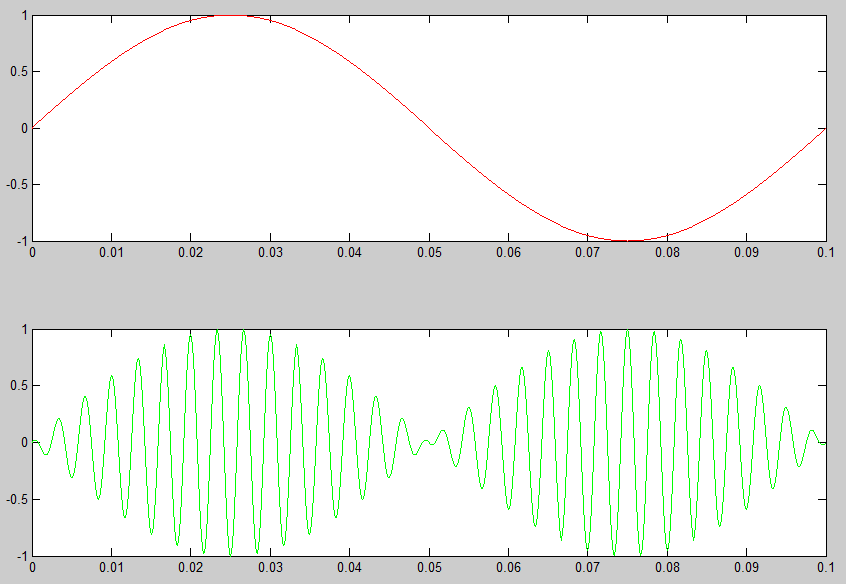 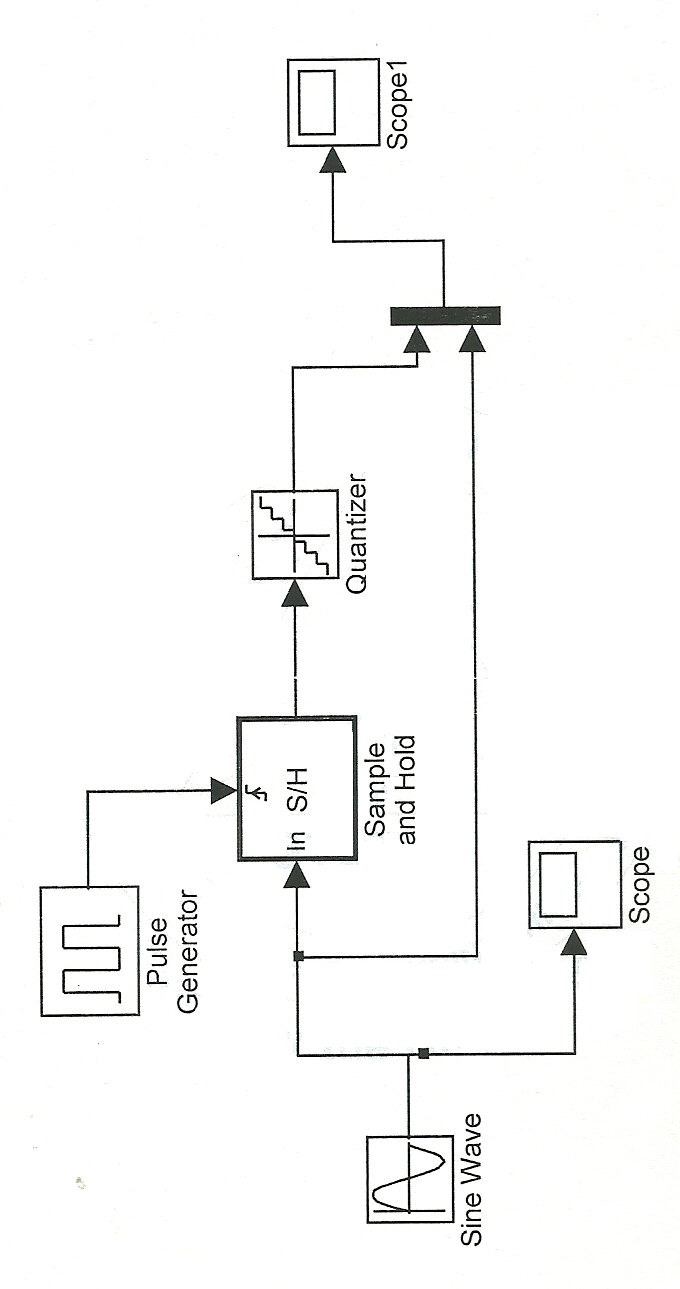 vin = input(‘pi input the modulating voltage’);vc = input(‘pi input the carrier voltage’);fm = input(‘pi input the modulating frequency’);fc = input(‘pi input the carrier frequency’);t = 0:00.00001:0.09999;vm = vin*sin(2*pi*5*t);vcr = vc*sin(2*pi*fc*t);mod_ind = vin/vc;subplot(3,1,1);plot(t,vm);subplot(3,1,2);plot(t,vcr);subplot(3,1,3);vam = (vin*sin(2*pi*fm*t)).*(sin(2*pi*fc*t));plot(t,vm);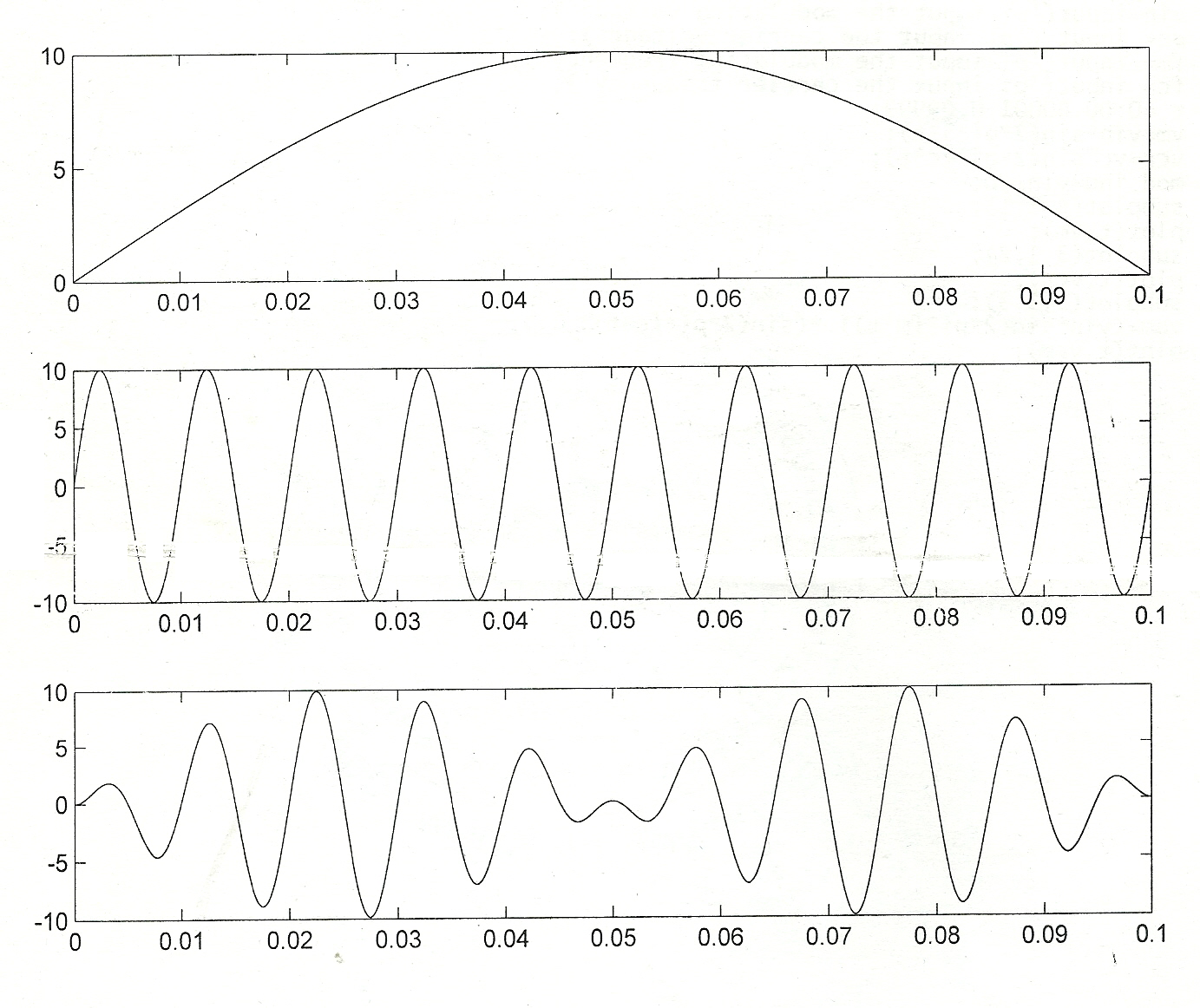 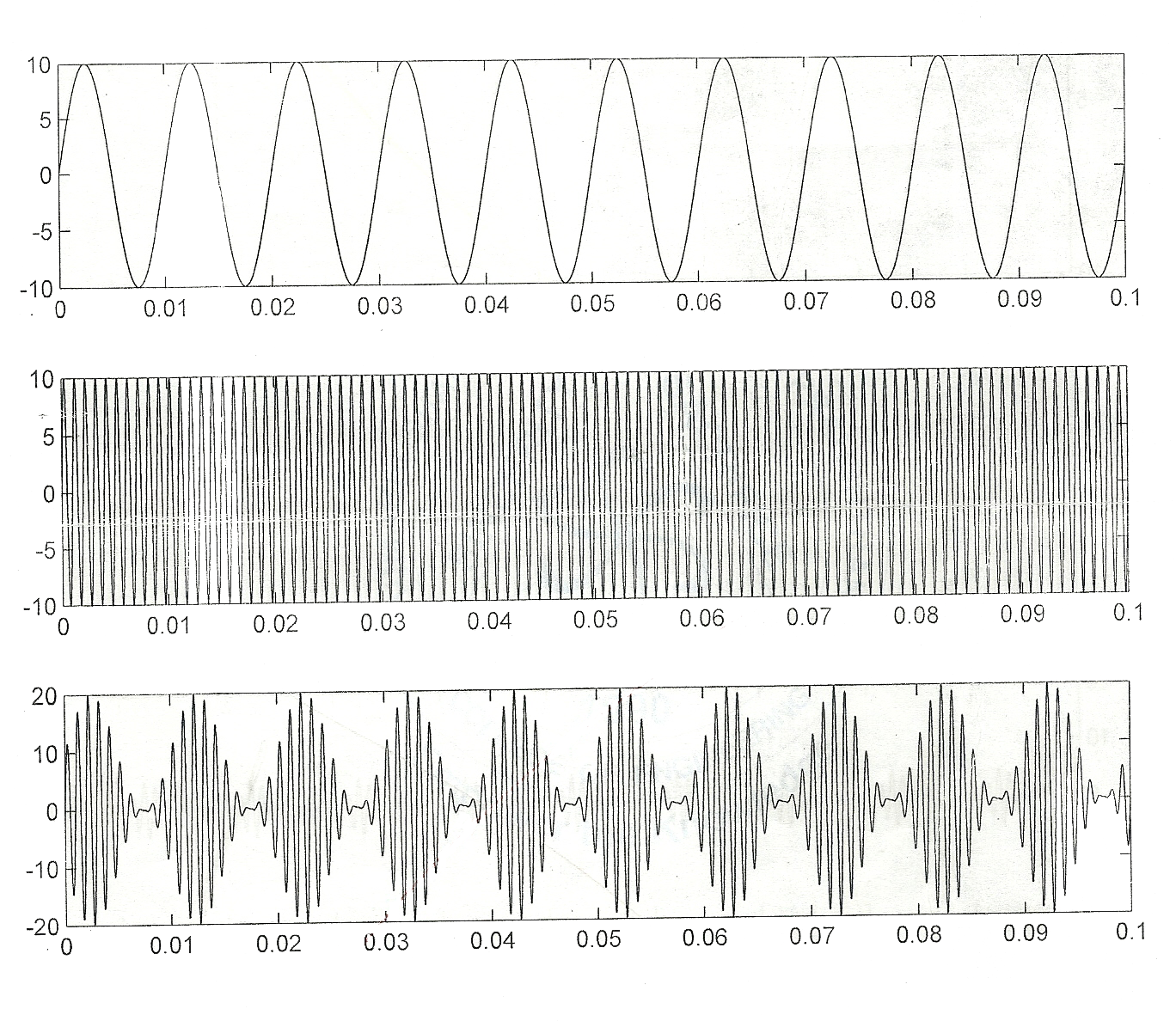 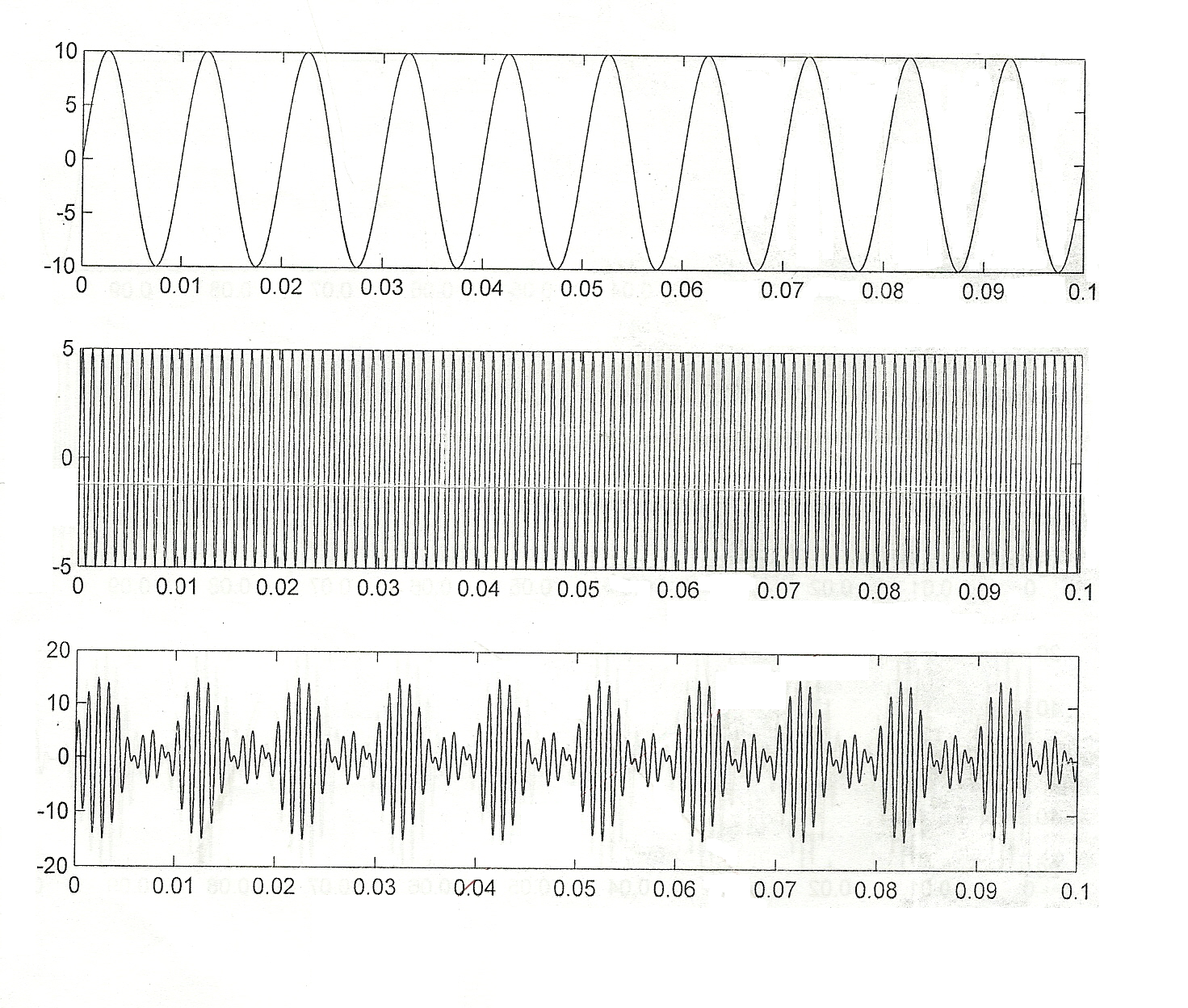 